Informatīvais ziņojums par Pārtikas un veterinārā dienesta kapacitāti atsevišķu dzīvnieku infekcijas slimību uzraudzības, apkarošanas un izplatības ierobežošanas nodrošināšanaiI. Situācijas aprakstsŅemot vērā Eiropas Komisijas Veselības un pārtikas nekaitīguma komisāra 2016. gada 14. jūlija un 2017. gada 20. februāra vēstulēs zemkopības ministram paustās Eiropas Komisijas bažas par Āfrikas cūku mēra izplatīšanos Latvijā un citās Eiropas Savienības dalībvalstīs, kā arī Eiropas Komisijas veterināro un pārtikas inspektoru 2016. gada septembra vizītes rezultātus, Zemkopības ministrija ir sagatavojusi informatīvo ziņojumu Ministru kabineta informēšanai par nepieciešamību stiprināt Pārtikas un veterinārajā dienesta (turpmāk – PVD) kapacitāti, lai pietiekamā apjomā īstenotu atsevišķu dzīvnieku infekcijas slimību – Āfrikas cūku mēra un putnu gripas – uzraudzības, apkarošanas un izplatības ierobežošanas pasākumus, lai novērstu iespējamu Eiropas Savienības institūciju aizliegumu noteikšanu Latvijai tirdzniecības, tostarp starptautiskās tirdzniecības, jomā. Aktuālā situācija Āfrikas cūku mēra izplatībāPēc epidemioloģiskajiem datiem par ĀCM (turpmāk – ĀCM) izplatības tendencēm ir konstatēts, ka infekcijas slimības izplatības areāls paplašinās un inficēto un saslimušo dzīvnieku skaits, sevišķi mežacūku populācijā, ar katru gadu palielinās, un tas liedz prognozēt pozitīvu tendenci šīs slimības ierobežošanā. Patlaban ar ĀCM skartā Latvijas teritorija aptver divas trešdaļas no visas valsts teritorijas.Ņemot vērā darbu, ko PVD ir ieguldījis, īstenojot slimības uzraudzību un kontroli, kā arī daudzās novietnēs dzīvnieku īpašnieku ieviestos biodrošības pasākumus, līdz šī gada februārim 2015. gada laikā tika konstatēti tikai 10 ĀCM uzliesmojumi mājas cūku novietnēs. Pēc mājas cūku saslimšanas konstatēšanas kopumā iznīcināts 213 cūku. 2016. gadā ĀCM uzliesmojumu dēļ iznīcinātas 311 mājas cūku trīs saimniecībās. Visi minētie mājas cūku saslimšanas gadījumi atklāti nelielās piemājas saimniecībās, kurās nebija ieviesti biodrošības pasākumi. PVD epizootoloģiskos pētījumos ir konstatējis likumsakarību par ĀCM izplatību veicinošiem apstākļiem, kuros galvenā nozīme ir cilvēciskajam faktoram.2017. gada janvārī un februārī ĀCM konstatēts divās komercsaimniecībās, kurās kopā iznīcinātas 13 544 mājas cūkas. Par nokautajiem dzīvniekiem saimniecību īpašniekiem piešķirta kompensācija 1 544 542,36 euro apmērā no valsts budžeta (ar daļēju Eiropas Savienības līdzfinansējumu). Tā kā ĀCM tika konstatēts lielās komercsaimniecībās, Latvijas kompetentās iestādes no Eiropas Savienības institūcijām ir saņēmušas aizrādījumus par nepietiekama uzraudzības un kontroles līmeņa nodrošināšanu.1. tabulā redzama informācija par laikā no 2014. gada konstatētajiem mājas cūku saslimšanas gadījumiem.1. tabulaRegulāri tiek konstatētas arī ar ĀCM inficētas mežacūkas (informācija skatāma 2. tabulā), bet šīs slimības apkarošanai mežacūku populācijā joprojām nav pieejamas efektīvas metodes. Dažādos zinātniskos projektos turpinās darbs pie vakcīnas izstrādes. 2. tabulaEiropas Komisijas 2014. gada 9. oktobra Īstenošanas lēmums 2014/709/ES par dzīvnieku veselības kontroles pasākumiem saistībā ar Āfrikas cūku mēri dažās dalībvalstīs un ar ko atceļ īstenošanas lēmumu 2014/178/ES (turpmāk – lēmums 2014/709/ES) nosaka riska zonu teritorijas Latvijā, kā arī reglamentē slimības uzraudzības pasākumus, dzīvnieku kustības, dzīvnieku izcelsmes produktu un dzīvnieku produktu pārvietošanas nosacījumus riska zonu teritorijās. Lēmuma 2014/709/ES prasības ir ietvertas Ministru kabineta 2004. gada 17. februāra noteikumos Nr. 83 „Āfrikas cūku mēra likvidēšanas un draudu novēršanas kārtība”.Par aktuālajiem pasākumiem ĀCM apkarošanā un izplatības ierobežošanā un nepieciešamo finansējumu Ministru kabinets tika informēts 2016. gada 23. augusta sēdē ar informatīvo ziņojumu „Par Āfrikas cūku mēra uzraudzības un apkarošanas programmas īstenošanu un Pārtikas un veterinārā dienesta kapacitāti Āfrikas cūku mēra uzraudzības un izplatības ierobežošanas nodrošināšanai”.Augsti patogēnā putnu gripas ierosinātāja raksturojums, klīniskās pazīmes, slimības ierosinātāja izturība un izplatība ES dalībvalstīs	Augsti patogēnā putnu gripa (turpmāk – putnu gripa) ir akūta, ļoti lipīga putnu infekcijas slimība, kas rada bojājumus dažādās orgānu sistēmās, un tās klīniskā izpausme ir atkarīga no ierosinātāja patogenitātes. Parasti, augsti patogēnā putnu gripas ierosinātājam nonākot ganāmpulkā, ir novērojama putnu masveida nobeigšanās, tā ka bojā var iet pat viss ganāmpulks. Ar putnu gripu slimo visi putni, bet visvairāk tādi ūdensputni kā pīles, zosis, pēc tiem nākamie vairāk uzņēmīgie ir tītari, vistas, paipalas, pāvi, fazāni un strausi, retāk citas putnu sugas. 	Slimības ierosinātājs ir Orthomyxviridae ģints Influenza A vīruss. Vispatogēnākie putnu gripas vīrusa apakštipi pieder H5 un H7 variantiem. Patlaban Eiropas Savienības dalībvalstīs izplatās H5 apakštips. 	Vidē vīruss atkarībā no temperatūras var saglabāties ilgstoši, sevišķi, ja vides temperatūra ir zema. Piemēram, + 4 C temperatūrā putnu mēslos vīruss savu dzīvotspēju saglabā 35 dienas, bet + 37 C temperatūrā – līdz 6 dienām. Sasaldēts vīruss zemā temperatūrā var saglabāties ilgus gadus.Epidemioloģiskie izmeklējumi liecina, ka biežāk sastopamās savvaļas putnu sugas, kas pārnēsā putnu gripu, ir dažādu sugu nirējpīles, gulbji, zosis un kaijas. Mājputni var inficēties, nonākot tiešā saskarē ar inficētajiem putniem vai uzņemot slimības ierosinātāju ar inficētu barību vai ūdeni (tad inficētā materiāla pārnesējs var būt jebkurš gan dzīvs organisms, gan inficēti priekšmeti). Ar putnu gripas vīrusu var inficēties un saslimt cūkas un kaķi. Sevišķi uzņēmīgas ir cūkas, jo to populācijā ir vislielākā vīrusa mutācijas un vairošanās iespēja. Turklāt cūkas ir uzņēmīgas pret cilvēku gripas vīrusu. Ar putnu gripas vīrusu var inficēties arī cilvēks, sevišķi, ja viņam ir ciešs kontakts ar inficētiem putniem un vide, kurā viņš darbojas, ir ļoti inficēta.Kopš 2017. gada sākuma Eiropas Savienības dalībvalstīs un arī Eiropas reģiona valstīs ir ziņots par 580 uzliesmojumiem mājputnu novietnēs, 32 uzliesmojumiem nebrīvē turētu putnu platībās (zooloģiskajos dārzos, putnu dārzos un citās ierobežotās platībās), kā arī par 849 savvaļas putnu saslimšanas gadījumiem. Slimības ierosinātājs ir augsti patogēnā putnu gripas ierosinātāja H5N8 apakštips, kas ir atklāts gandrīz visos reģionos. Sevišķi daudz putnu gripas uzliesmojumu šogad ir bijis Francijā, Vācijā, Polijā, Bulgārijā un Rumānijā. 	Par putnu gripas vīrusa sevišķo patogenitāti šajā gadā liecina tas, ka vismaz 40 % mājputnu saslimšanas gadījumu ir sekundāri slimības ierosinātāja uzliesmojumi. Šo sekundāro uzliesmojumu biežākais iemesls ir cilvēku rīcība: novietnē strādājošais personāls neievēro biodrošības prasības un netiek pienācīgi dezinficēti transportlīdzekļi un ar putniem saskarē esošie materiāli un priekšmeti, tāpēc slimības ierosinātājs no inficētās novietnes viegli pārceļo uz slimības neskarto novietni.	Pēc Eiropas Savienības references laboratorijas sniegtās informācijas, Eiropas reģiona valstīs šogad putnu gripas vīrusa apakštipi veido vienotu grupu, kas ir atšķirīga no tā vīrusa, kurš tika konstatēts 2014.–2015. gadā. Salīdzinošajos datos putnu gripas izplatībā pa nedēļām var novērot, kā ierosinātājs pārceļo kopā ar migrējošiem savvaļas putniem. Pagājušā gada nogalē (oktobrī) vīruss tika konstatēts Ungārijā mājputnu ganāmpulkos, vislielāko uzliesmojumu skaitu sasniedzot decembra beigās. Eiropā putnu gripas uzliesmojumi konstatēti arī Austrijā*, Beļģijā*, Bosnijā un Hercegovinā*, Bulgārijā*, Čehijā*, Dānijā*, Francijā*, Grieķijā*, Horvātijā*, Īrijā, Itālijā*, Lielbritānijā*, Maķedonijā*, Nīderlandē*, Polijā*, Portugālē*, Rumānijā*, Serbijā*, Slovākijā*, Slovēnijā, Somijā, Spānijā*, Šveicē, Ukrainā*, Vācijā* un Zviedrijā* (ar * apzīmētajās valstīs putnu gripa konstatēta mājputniem). Putnu gripas vīruss divos gadījumos gulbjiem tika konstatēts arī kaimiņvalstī Lietuvā, Kauņas apgabalā.Līdz šim Putnu gripas uzraudzības programmā izdarīti tikai laboratoriskie izmeklējumi, ko nodrošina Pārtikas drošības, dzīvnieku veselības un vides zinātniskais institūts „BIOR” (turpmāk – BIOR).Putnu gripas uzliesmojuma likvidēšanas un draudu novēršanas kārtību pēc augsti patogēna vai mazpatogēna jebkura tipa slimības ierosinātāja parādīšanās uzņēmīgu dzīvnieku, īpaši putnu, populācijā, kā arī valsts pārvaldes iestāžu kompetenci nosaka 2007. gada 19. jūnija noteikumi Nr. 405 „Putnu gripas uzliesmojuma likvidēšanas un draudu novēršanas kārtība” un Komisijas 2010. gada 25. jūnija Lēmums 2010/367/EK par putnu gripas uzraudzības programmu mājputniem un savvaļas putniem īstenošanu dalībvalstīs.II. Problēmas un iespējamais risinājumsIevērojot ĀCM plašo izplatību Latvijas teritorijā un kaimiņvalstīs, kā arī to, ka šogad nepieciešama pastiprināta biodrošības pasākumu papildu uzraudzība arī mājputnu novietnēs, jo pastāv draudi, ka putnu gripa var parādīties Latvijas teritorijā, PVD pēdējos trīs gados dubultojies pienākumu un uzraudzības pasākumu skaits tieši infekcijas slimību kontroles nolūkā. Tāpat lieli resursi tiek tērēti slimību uzliesmojumu apkarošanai, kā arī pastāvīgai ĀCM uzraudzības pasākumu nodrošināšanai mežacūku populācijā.PVD veic šādas darbības:1) I, II un III riska zonā organizē pārbaudes novietnēs, kurās tiek turēti cūku sugas dzīvnieki;2) noņem paraugus laboratoriskajiem izmeklējumiem un kontrolē dzīvnieku kravas dokumentus, lai pārliecinātos par dzīvnieku veselību un ĀCM vīrusa neesamību pirms to nosūtīšanas uz citu novietni vai kautuvi;3) uzrauga dzīvnieku un dzīvnieku izcelsmes produktu pārvietošanu starp riska zonām un ārpus tām;4) kontrolē atsevišķu transportlīdzekļu mazgāšanu un dezinfekciju, kad transportlīdzekļi atstāj riska zonas;5) konstatējot ĀCM mājas cūku novietnēs, nosaka ierobežojumus un kontrolē to ievērošanu, nodrošina dzīvnieku nokaušanu un iznīcināšanu, kā arī novietnes dezinfekciju un kontrolē dezinfekciju;6) izņem un iznīcina nomedītos inficētos mežacūku liemeņus, kā arī sagatavo atlīdzības saņemšanas dokumentus medniekiem par paraugu noņemšanu un konfiscēto liemeni;7) sagatavo dokumentu, lai dzīvnieku īpašnieki varētu saņemt kompensāciju par iznīcinātajām slimības skartajām cūkām, iznīcināto dzīvnieku barību, dezinfekcijas izdevumiem, iznīcinātajiem dzīvnieku kautķermeņiem, dzīvnieku izcelsmes produktiem un inventāru saskaņā ar Ministru kabineta 2005. gada 15. marta noteikumiem Nr. 177 „Kārtība, kādā piešķir un dzīvnieku īpašnieks saņem kompensāciju par zaudējumiem, kas radušies valsts uzraudzībā esošās dzīvnieku infekcijas slimības vai epizootijas uzliesmojuma laikā”;8) sadarbībā ar Valsts meža dienestu nodrošina atbalstu mednieku kolektīviem mežacūku populācijas blīvuma samazināšanai, kad par nomedītajām sieviešu kārtas mežacūkām tiek izmaksāta kompensācija;9) sadarbībā ar vietējām pašvaldībām organizē atrasto mirušo mežacūku līķu savākšanu un iznīcināšanu;10) īsteno virkni informatīvo pasākumu, lai informētu sabiedrību un dzīvnieku īpašniekus par rīcību ĀCM skartajās teritorijās un par nepieciešamajiem profilakses pasākumiem. Tiek organizēti semināri gan cūkaudzētājiem, gan medniekiem, gan inficētajā teritorijā dzīvojošiem iedzīvotājiem.Jau patlaban PVD nespēj pilnībā nodrošināt ĀCM uzraudzību visās I, II un III riska zonās, kurās divas reizes gadā jāinspicē novietnes, jānoņem paraugi laboratoriskajiem izmeklējumiem, kā arī jāveic mājas apstākļos kaujamu dzīvnieku pirmskaušanas apskate un pēckaušanas veterināro ekspertīze, kā to paredz tiesību akti. Eiropas Komisijas veterināro un pārtikas inspektoru 2016. gada septembra vizītes laikā konstatētie trūkumi attiecas tieši uz šiem jautājumiem, kuru atrisināšanai kompetentajai institūcijai nepieciešami lieli cilvēkresursi. Tāpat arī Eiropas Komisijas Veselības un pārtikas nekaitīguma komisārs Vītenis Andrjukaitis vairākkārtīgi vēstulēs (2016. gada 14. jūlijā un 2017. gada 20. februārī) zemkopības ministram ir norādījis par Eiropas Komisijas bažām par ĀCM izplatīšanos Latvijā un citās Baltijas valstīs, kā arī Polijā. Komisārs ir uzsvēris nepieciešamību veikt visus iespējamos pasākumus biodrošības nodrošināšanai gan dzīvnieku novietnēs, gan medījumu apstrādes vietās, lai ierobežotu ĀCM izplatību Latvijā, jo īpaši mājas cūkās.Nepietiekami efektīva infekcijas slimību izplatības valsts uzraudzība un kontrole rada risku, ka Latvijai tiks noteikti tirdzniecības, tostarp starptautiskās tirdzniecības, aizliegumi. Infekcijas slimību apkarošana ir laikietilpīgāks pasākums nekā to uzraudzība, un tā prasa daudzkārt lielākus finanšu resursus.ĀCM izplatoties valstī ir daudzkārt palielinājies pārbaudīto objektu skaits (salīdzinājumā ar 2012. gadu pat divkāršojies): 2012. gadā pārbaudītas 8744 cūku sugas dzīvnieku novietnes, bet 2016. gadā – 19 398 novietnes (skatīt attēlu). Attēls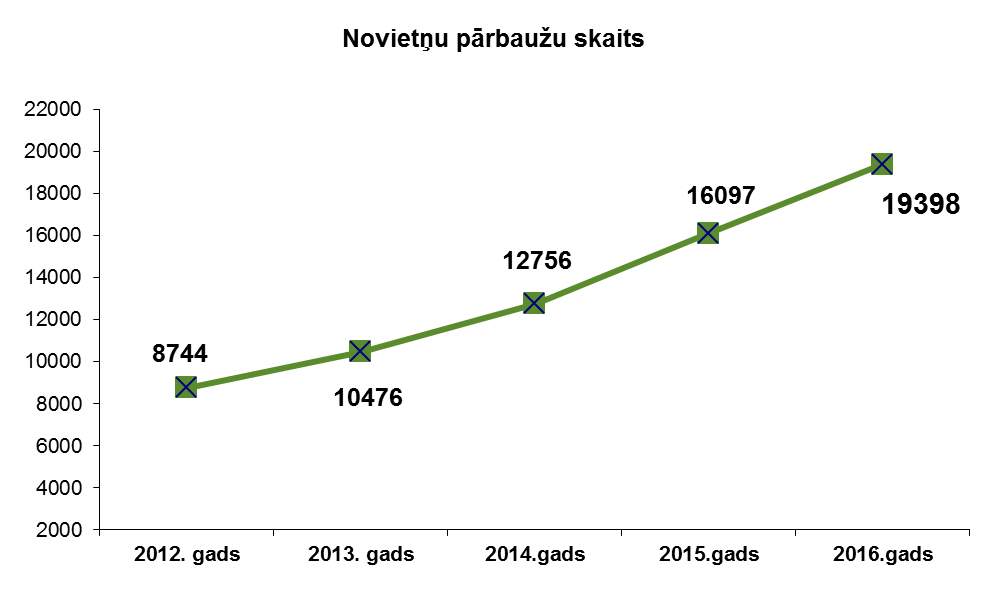 Ar Ministru kabineta 2017. gada 28. februāra noteikumiem Nr. 112 „Grozījumi Ministru kabineta 2015. gada 9. jūnija noteikumos Nr. 291 „Noteikumi par biodrošības pasākumu kopumu dzīvnieku turēšanas vietām”” noteikti biodrošības pasākumi novietnēs, kurās tur mājputnus. PVD inspektoriem ir jākontrolē arī šo biodrošības prasību ievērošana. Latvijā ir šāds putnu saimniecību skaits: • vairāk nekā 1000 mājputnu – 30 saimniecības; • no 100 līdz 1000 mājputniem – 278 saimniecības;• līdz 100 mājputniem – 4000 saimniecības. PVD jāveic ne tikai cūku un putnu novietņu, bet arī citu uzraudzības objektu regulāras un ārpuskārtas (pēc saņemtajām sūdzībām vai atkārtotas pārbaudes pēc konstatēto neatbilstību novēršanas) pārbaudes. Tie ir gan pārtikas (tostarp materiālu, kas paredzēti saskarei ar pārtiku) aprites uzņēmumi (ražošanas, tirdzniecības un uzglabāšanas uzņēmumi, sabiedriskās ēdināšanas vietas, skolas, bērnudārzi u.c.), gan veterinārās uzraudzības objekti (dzīvnieku novietnes un audzētavas, veterinārmedicīniskās prakses iestādes, dzīvnieku patversmes un viesnīcas, blakusproduktu aprites uzņēmumi, veterināro zāļu lieltirgotavas un aptiekas, dzīvnieku barības aprites uzņēmumi u.c.).2016. gadā PVD inspektori ir veikuši 36 282 pārbaudes pārtikas uzņēmumos un 25 437 pārbaudes veterinārās uzraudzības objektos.Lai izpildītu noteiktos uzdevumus, PVD inspektoru (cilvēkresursu) skaits nav pietiekams, tādēļ jārada mehānisms, kā maksimāli motivēt PVD strādājošos inspektorus uzņemties papildu pienākumus un viņus adekvāti atalgot par paveikto darbu.	Nepieciešams rast iespēju noteikt piemaksas PVD teritoriālajās struktūrvienībās un robežkontroles punktos strādājošajiem ar inspektora pilnvarojumu un jaunākajiem ekspertiem (330 amata vietu) saskaņā ar Valsts un pašvaldību institūciju amatpersonu un darbinieku atlīdzības likuma 14. pantu, kā arī, kad tas nepieciešams, samaksāt par virsstundu darbu gan PVD struktūrvienībās, gan centrālajā aparātā strādājošajiem.PVD 330 amata vietu sadalījums:  77 veterinārie inspektori – 26.3. saime, IIIA līmenis; 143 pārtikas inspektori – 26.3. saime, IIIA līmenis; 3 jaunākie eksperti – 26.3. saime, I līmenis; 28 valsts vecākie veterinārie inspektori un valsts vecākie pārtikas inspektori (PVD teritoriālo struktūrvienību vadītāji un vietnieki, kuri papildus tiešajam inspektora darbam veic uzraudzības plānošanas funkciju) – 26.3. saime, IV un V līmenis; 50 robežkontroles inspektori – 26.3. saime, IIIA līmenis; 29 robežkontroles punktu (sektora) vadītāji un vietnieki, kuri papildus tiešajam inspektora darbam ir atbildīgi par konkrētu uzraudzības jomu, – 26.3. saime, IV un V līmenis.Patlaban saistībā ar ĀCM uzraudzības un apkarošanas programmu ir piešķirts finansējums piemaksām 330 PVD strādājošajiem ar inspektora pilnvarojumu vidēji 22% apmērā no mēnešalgas. Visu programmas pasākumu kvalitatīvai īstenošanai nepieciešams papildu finansējums, lai PVD teritoriālajās struktūrvienībās un robežkontroles punktos strādājošajiem ar inspektora pilnvarojumu un jaunākajiem ekspertiem (26.3. saime, I, IIIA, IV, V līmenis) nodrošinātu iespēju saņemt vidēji par 5% lielāku piemaksu par personisko darba ieguldījumu un darba kvalitāti.Lai nodrošinātu Putnu gripas uzraudzības programmas īstenošanu biodrošības prasību ievērošanas kontrolē, nepieciešams papildu finansējums:1) piemaksai par personisko darba ieguldījumu un darba kvalitāti PVD teritoriālajās struktūrvienībās strādājošajiem ar inspektora pilnvarojumu un jaunākajiem ekspertiem (26.3.saime, I, IIIA, IV, V līmenis) vidēji 5% apmērā no mēnešalgas;2) virsstundu darba apmaksai (vidēji 1,75 virsstundas mēnesī) PVD teritoriālajās struktūrvienībās strādājošajiem ar inspektora pilnvarojumu un jaunākajiem ekspertiem (26.3.saime, I, IIIA, IV, V līmenis), kā arī daļai no centrālajā aparātā strādājošajiem.Nepieciešamā finansējuma apmērs (skatīt ziņojuma V sadaļu) aprēķināts, precīzi ievērojot katrai amata vietai noteikto mēnešalgu, bet piemaksa par personisko darba ieguldījumu un darba kvalitāti un piemaksa par virsstundu darbu konkrētam strādājošajam tiks aprēķināta un piešķirta atkarībā no ieguldītā darba apjoma un nostrādāto virsstundu skaita. Saņemot papildu finansējumu piemaksu piešķiršanai un samaksai par virsstundām, tiks stiprināta PVD kapacitāte un palielināsies spēja nodrošināt normatīvajos aktos noteikto uzraudzības objektu pārbaužu biežumu, pastiprināt infekciju slimību uzraudzību un uzlabot uzraudzības un kontroles kvalitāti, kā rezultātā plānots ierobežot ĀCM un putnu gripas izplatību Latvijas teritorijā.III. Par PVD uz laiku piešķirtajām papildu amata vietām un nepieciešamību pagarināt tām noteikto termiņu Lai nodrošinātu ĀCM programmas īstenošanu, Ministru kabinets 2014. gada 4. septembrī pieņēma lēmumu (sēdes protokols Nr. 47 1. §) Zemkopības ministrijai uz laiku no 2014. gada 1. oktobra līdz 2017. gada 31. decembrim papildus izveidot 20 amata vietu PVD, kā arī noteica nepieciešamā finansējuma apmēru un tā avotu (valsts budžeta apakšprogramma 70.06.00).Ņemot vērā esošo epizootisko situāciju, nepieciešams pieņemt lēmumu par 20 papildus piešķirto amata vietu (PVD teritoriālo struktūrvienību un robežkontroles punktu inspektori (26.3.saime, IIIA līmenis) termiņa pagarināšanu.Tā kā ĀCM izplatības teritorija paplašinās un PVD amatpersonām ir noteikts ļoti plašs pienākumu loks, nav mainījusies situācija, kad ar PVD rīcībā pastāvīgi esošajiem cilvēkresursiem nav iespējams nodrošināt normatīvo aktu prasību izpildi ĀCM apkarošanā un izplatības ierobežošanā.Spēkā esošo reglamentu attiecībā uz normatīvajos aktos noteikto pārbaužu biežumu PVD nespēj pildīt, jo visi inspektori tiek iesaistīti arī ĀCM apkarošanas pasākumos. Papildus šiem pasākumiem ir jānodrošina pastiprinātas izsekojamības kontrole dzīviem dzīvniekiem un dzīvnieku izcelsmes produktiem visā valsts teritorijā.Patlaban PVD inspektori strādā tādā režīmā, kad regulāri tiek sasniegts maksimālais Darba likuma 136. panta piektajā daļā noteiktais maksimālais virsstundu apjoms. 2016. gadā kopējais nostrādāto virsstundu skaits PVD bija 25 330 stundas. Diemžēl ilgstošs vai pastāvīgs virsstundu darbs ietekmē PVD amatpersonu veselību un darba rezultātu kvalitāti.PVD 2017. gada 4. aprīlī bija 17 vakantas inspektoru amata vietas. No šīm 17 vakancēm: 1) trīs ir vakances, kas saistītas ar robežkontroles nodrošināšanu Eiropas Savienības ārējās robežas kontroles punktā „Vientuļi”. Uz vakancēm tiks izsludināts konkurss, tiklīdz sāksies regulāra kravu kustība šajā robežkontroles punktā. Amatu vietas ir piešķirtas, pamatojoties uz 2014. gada 29. jūlijā Ministru kabinetā izskatīto informatīvo ziņojumu “Par robežšķērsošanas vietas "Vientuļi" modernizācijas projekta izpildes gaitu un papildu nepieciešamo finansējumu modernizācijas būvniecības darbu pabeigšanai un aprīkojuma iegādes, uzturēšanas, darbinieku atlīdzības un nomas maksas izdevumu segšanai”; 2) četras ir terminētās (ĀCM) inspektoru vakances. Viena pārtikas un trīs veterinārā inspektora vakances ir izveidojušās salīdzinoši nesen, jo, reaģējot uz struktūrvienības vadītāja lūgumu, inspektori no amata vietām, kas bija izveidotas uz laiku, tika pārcelti darbā uz nenoteiktu laiku, tādējādi tālredzīgi saglabājot kvalificētu un pārbaudītu darbinieku resursu. Savukārt uz atlikušo veterinārā inspektora amata vietu pēdējā izsludinātajā konkursā nepieteicās neviens kandidāts, ņemot vērā laiku, uz kādu amats piedāvāts; 3) desmit ir procesa vakances. Proti, ir izsludināti konkursi un notiek personāla atlase (piemēram, vienā gadījumā konkurss jau ir beidzies un darbā tiek gaidīts darbinieks, kuram iepriekšējā darbavietā jāatstrādā noteiktais viena mēneša termiņš, un vienā gadījumā ir beidzies pieteikšanās termiņš, un patlaban notiek konkursa nākamo kārtu izvērtēšana). Papildus jāņem vērā, ka no darbiniekiem pieprasītais darba apjoms ir nesamērīgs salīdzinājumā ar inspektoru algas likmi, savukārt personāla atlasē PVD nevar garantēt pretendentiem piemaksas, virsstundas utt., bet algas likme nav konkurētspējīga. Salīdzinājumā ar privāti praktizējošo veterinārārstu atalgojumu PVD inspektora atalgojums ir mazāks, lai gan vairākās jomās prasības inspektoru kvalifikācijai ir būtiski augstākas (inspektora sākotnējais apmācības periods ilgst 4–6 mēnešus). Ņemot vērā PVD pieredzi konkursu rīkošanā un darbinieku atlasē uz terminētajām amata vietām, kā arī esošo un prognozējamo epizootisko situāciju attiecībā uz ĀCM izplatību Latvijā un kaimiņvalstīs, papildus piešķirto 20 amata vietu termiņš jāpagarina līdz 2020. gada 31. decembrim, piešķirot finansējumu atalgojumam, piemaksām par personisko darba ieguldījumu un darba kvalitāti, veselības un nelaimes gadījumu apdrošināšanai un netiešo izdevumu segšanai.IV. ĀCM un putnu gripas programmu finansēšana 	Finansējums ĀCM uzraudzības un apkarošanas programmas un Putnu gripas uzraudzības programmas īstenošanai tiek plānots Zemkopības ministrijas budžeta apakšprogrammā 70.06.00 „Izdevumi citu Eiropas Savienības politiku instrumentu projektu un pasākumu īstenošanai”” (pasākums – Dzīvnieku infekcijas slimību profilakses un apkarošanas, mikroorganismu rezistences uzraudzības, kā arī pārtikas produktu nekaitīguma un kvalitātes nodrošināšanas pasākumi). Līdzfinansējumu ĀCM un putnu gripas uzraudzībai un kontrolei valstī nodrošina Eiropas Komisijas apstiprinātās ilgtermiņa programmas, un līdzfinansējums no Eiropas Savienības budžeta par vairākiem programmu pasākumiem (programmas attiecināmām izmaksām, ko Eiropas Komisija, apstiprinot programmu, pieņem kā līdzfinansējamu pozīciju) tiek piešķirts pārsvarā līdz 50% apmērā. Līdzfinansējuma apmēru un līdzfinansējamās pozīcijas Eiropas Komisija katru gadu apstiprina atsevišķi, tādēļ nav iespējams precīzi aprēķināt Eiropas Komisijas līdzfinansējumu turpmākajiem gadiem.2017. gada programmas un Eiropas Komisijas finansējums apstiprināts ar Eiropas Komisijas 2017. gada 31. janvāra dotāciju lēmumu SANTE/VP/2017/LV/SI2.749874.ĀCM uzraudzības un apkarošanas programma* Saskaņā ar Ministru kabineta 2016. gada 23. augusta lēmumu (sēdes protokols Nr. 42 38. §), Finanšu ministrijas 2017. gada 8. marta rīkojumu Nr. 101 un finanšu līdzekļu pārdali starp budžeta apakšprogrammā 70.06.00 iekļautajiem pasākumiemPutnu gripas uzraudzības programma** Saskaņā ar EK 2017. gada 31. janvāra dotāciju lēmumu SANTE/VP/2017/LV/SI2.749874	Tā kā ĀCM un Putnu gripas programmu darbības īstenošanai no valsts budžeta ir nepieciešams finansēt arī tādus pasākumus, kuri netiek līdzfinansēti no Eiropas Savienības budžeta vai kuriem noteikts maksimālais vienas darbības finansējuma apmērs (piemēram, laboratoriskie izmeklējumi), tad pēc programmā īstenoto pasākumu apkopojuma par tās laikā iztērēto kopējo finansējumu valsts budžetā tiek atmaksāts mazāk nekā 50% no kopējā programmai izlietotā finansējuma. V. PVD nepieciešamais papildu finansējumsInformatīvajā ziņojumā minēto problēmu risināšanai nepieciešams piešķirt papildu finansējumu PVD no valsts budžeta 80.00.00 programmas „Nesadalītais finansējums Eiropas Savienības politiku instrumentu un pārējās ārvalstu finanšu palīdzības līdzfinansēto projektu un pasākumu īstenošanai”. Finansējums pārdalāms uz valsts budžeta apakšprogrammā 70.06.00 „Izdevumi citu Eiropas Savienības politiku instrumentu projektu un pasākumu īstenošanai”” iekļauto pasākumu „Dzīvnieku infekcijas slimību profilakses un apkarošanas, mikroorganismu rezistences uzraudzības, kā arī pārtikas produktu nekaitīguma un kvalitātes nodrošināšanas pasākumi” ĀCM uzraudzības un apkarošanas programmas un Putnu gripas uzraudzības programmas finansēšanai.	Papildu amata vietas un to finansējums, kā arī finansējums PVD strādājošo virsstundu darba apmaksai un atalgojuma palielināšanai, piešķirot piemaksas par personisko darba ieguldījumu un darba kvalitāti, nepieciešams ĀCM uzraudzības un apkarošanas programmas un Putnu gripas uzraudzības programmas pasākumu īstenošanai ar Eiropas Komisiju saskaņotajā apmērā, tomēr patlaban šīs pozīcijas netiek līdzfinansētas no Eiropas Savienības budžeta un tās ir jāfinansē no valsts budžeta.ĀCM uzraudzības un apkarošanas programma1 – PVD teritoriālo struktūrvienību un robežkontroles punktu inspektori (26.3.saime, IIIA līmenis)2 – PVD teritoriālajās struktūrvienībās un robežkontroles punktos strādājošie ar inspektora pilnvarojumu un jaunākie eksperti (26.3.saime, I, IIIA, IV, V līmenis)Putnu gripas uzraudzības programma3 – 330 PVD teritoriālajās struktūrvienībās un robežkontroles punktos strādājošie ar inspektora pilnvarojumu un jaunākie eksperti (26.3.saime, I, IIIA, IV, V līmenis) un uz laiku līdz 2022. gada 31. decembrim piešķirtās 20 amatu vietas;4 – vidējā mēnešalgas likme aprēķināta, katrai amata vietai noteikto konkrēto mēnešalgu summu dalot ar attiecīgo amatu vietu skaitu (EUR 283 592/321);5 – 251 PVD teritoriālajās struktūrvienībās strādājošais ar inspektora pilnvarojumu un jaunākie eksperti (26.3.saime, I, IIIA, IV, V līmenis), 15 uz laiku līdz 2022. gada 31. decembrim piešķirtās amatu vietas (bez robežkontroles punktos strādājošajiem), daļa centrālajā aparātā strādājošo (55 amatu vietas).Kopā PVD nepieciešams šāds papildu finansējums:1) 2017. gadā (maijs–decembris) – 331 624 euro apmērā;2) 2018. gadā un turpmāk ik gadu – 802 097 euro apmērā.Zemkopības ministra p.i.						Uldis Augulis MĀJAS CŪKASMĀJAS CŪKASMĀJAS CŪKASMĀJAS CŪKASMĀJAS CŪKASMĀJAS CŪKAS2014. gads2015. gads2016. gads2017. gads*KOPĀĀCM inficēto cūku skaits7221331113 54414 140ĀCM skartās saimniecības32103247ĀCM skartie novadi3622–ĀCM skartie pagasti10932–* Pēdējais saslimšanas gadījums 17.02.2017.* Pēdējais saslimšanas gadījums 17.02.2017.* Pēdējais saslimšanas gadījums 17.02.2017.* Pēdējais saslimšanas gadījums 17.02.2017.* Pēdējais saslimšanas gadījums 17.02.2017.* Pēdējais saslimšanas gadījums 17.02.2017.MEŽACŪKASMEŽACŪKASMEŽACŪKASMEŽACŪKASMEŽACŪKASMEŽACŪKASMEŽACŪKAS2014. gads2015. gads2016. gads2017. gads*KOPĀAr ĀCM slimās mežacūkas217104811463972808ĀCM skartās pilsētas 0 030– ĀCM skartie novadi13527753–ĀCM skartie pagasti34184245106–* Par periodu līdz 13.04.2017.* Par periodu līdz 13.04.2017.* Par periodu līdz 13.04.2017.* Par periodu līdz 13.04.2017.* Par periodu līdz 13.04.2017.* Par periodu līdz 13.04.2017.* Par periodu līdz 13.04.2017.2017. gadā piešķirtais finansējums (EUR)*ES līdzfinansējums(EUR)**LV budžeta finansējums (EUR)PVD2 851 522,001 528 620,001 322 902,00BIOR816 310,00338 143,50478 166,50KOPĀ3 667 832,001 866 763,501 801 068,502017. gadā piešķirtais finansējums (EUR)ES līdzfinansējums(EUR)**LV budžeta finansējums (EUR)PVD1017,00846,15170,85BIOR31 877,0011 716,9520 160,05KOPĀ32 894,0012 563,1020 330,90Programmā iekļautās darbībasPapildus nepieciešamais finansējums (EUR)Papildus nepieciešamais finansējums (EUR)Programmā iekļautās darbības2017. gads (8 mēnešiem)2018. gads un turpmāk (12 mēnešiem)1. 20 papildu amatu vietas (līdz 2022. gada 31. decembrim):1.1. atlīdzība20 inspektori 1 x vidējā mēnešalga EUR 780,00 x 12 mēneši x 1,22 (piemaksa ĀCM programmas ietvaros) x 1,2359 (VSAOI) = EUR 282 259,79 gadā0,00 282 259,791.2. papildu atlīdzība20 inspektori 1 x konkrētā inspektora mēnešalga (kopā – EUR 15 030) x 8/12 mēneši x 0,05 (papildu piemaksa par personisko darba ieguldījumu un darba kvalitāti) x 1,2359 (VSAOI)7 430,2211 145,351.3. veselības un nelaimes gadījumu apdrošināšana20 inspektori 1 x EUR 220,00 (polise veselības apdrošināšanai EUR 213,00, polise nelaimes gadījumu apdrošināšanai EUR 7,00) = EUR 4400,00 gadā0,004400,001.4. netiešie izdevumi (t.sk. kancelejas preces, saimniecības preces, sakaru pakalpojumi).20 inspektori 1 x EUR 75,00 x 12 mēneši = EUR 18 000,000,0018 000,002. Piemaksa par personisko darba ieguldījumu un darba kvalitāti.Aprēķins izdarīts, ievērojot katrai amata vietai noteikto konkrēto mēnešalgu (330 amata vietas 2) x 8/12 mēneši x 5% x 1,2359 (VSAOI)129 116,96193 675,39Kopā136 547,18509 480,53Programmā iekļautās darbībasPapildus nepieciešamais finansējums (EUR)Papildus nepieciešamais finansējums (EUR)Programmā iekļautās darbības2017. gads (8 mēnešiem)2018. gads un turpmāk (12 mēnešiem)1. Piemaksa par personisko darba ieguldījumu un darba kvalitāti.Aprēķins veikts saskaņā ar katrai amata vietai noteikto konkrēto mēnešalgu (350 strādājošie 3) x 8/12 mēneši x 5% x 1,2359 (VSAOI)136 547,18204 820,74Virsstundu darba apmaksa (vidēji 1,75 virsstundas mēnesī, vidējā mēnešalgas likme 883,46 EUR 4)Aprēķins:* vidējā stundas likme 5,2690653 EUR x vidējais virsstundu skaits mēnesī 1,75 x 8/12 mēneši x 200% x 321 strādājošo 5 x VSAOI 1,235958 530,2087 795,29Kopā195 077,38292 616,03